Where Did My Husband Go...? 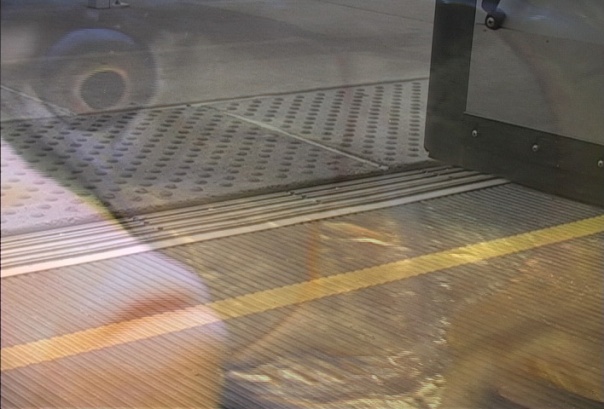 This two projection and six single channel video installation, based on a personally written poem entitled the same, presents images of contemporary times but reflects back to the Middle Passage, approximately 1440- 1640’s and the Africans who lost their lives while in captive transit. The installation of this piece requires two walls in the shape of a bow, the forward or stem of a ship, with three monitors (totaling six signal channel monitors with two DVD outputs) at the waters line on each side of the bow.  The two projected images on the walls will be in reverse as to appear to be in bowed reflection. At the bottom three monitors to one side of a ship’s forward shaped wall will be in reverse of the three monitors on the other side of the installation. This reverse projection and monitors images help create a sense of motion moving forward as if the ship was coming towards the viewer. The piece is reflective of the potential of lives. Lives both lost and the loss of relationships that could have been. Based in St. Louis, Missouri, USA, an active community in slavery, the works presents images of the original St. Louis Courthouse that sold bankrupt family estate’s “property” on the front steps of the building. This “property” included slaves belonging to the newly insolvent families. The building located at the edge of the river named “the mighty Mississippi,” which Mark Twain made famous in his writings of the river and slavery in The Adventures of Tom Sawyer, 1876, and the Adventures of Huckleberry Finn, 1885.   In addition, images of men and woman’s shoed feet on the Metro Link commuter rail transporting the unidentified workforce from home to their employer’s facilities. Images with in the video consist of; the paradise blue or the Atlantic Ocean where the "Kingdom of Bones" rest. The kingdom of bones represented by images of captured fish, sharks and jelly fish video recorded from Aquariums in the southern region of the United States. This piece pushes the relationship between African men and woman, captive during the slave trade, and a contemporary white woman and the potential for families lost then and now. 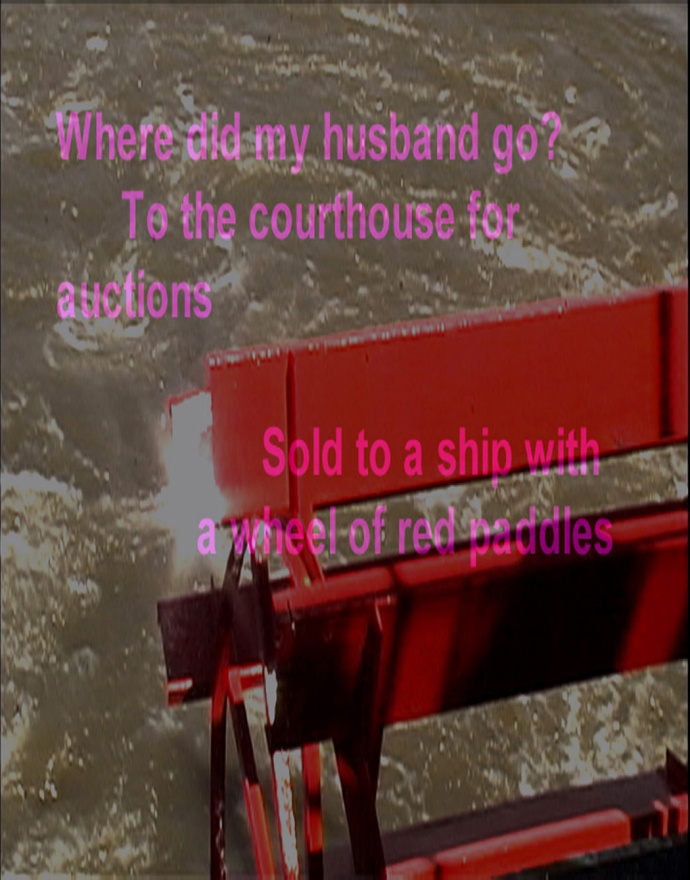 Poem:Where did my husband go. . . To the courthouse for auctionsSold to a ship with a wheel of paddles    Turn’n round in the waterWondering nearby	I ain’t the writ colourWhere did my husband go Northbound, MoonwardLa lune does not restI note the write colour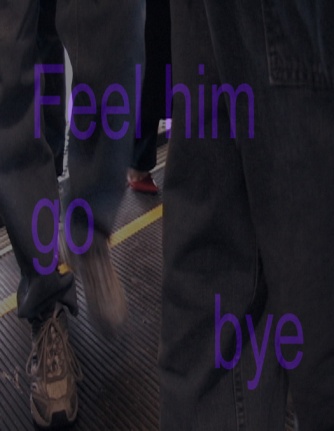 The music I ear is hisI’m at that whipping place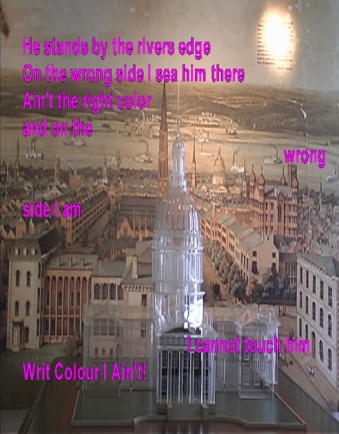 A space Bloods run fromI feel him go byeI’m not the right couleourWhere is my, thehusband that I could not haveHe stands by the rivers edge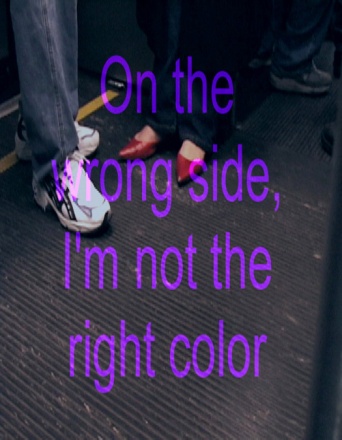 On the wrong sideI sea him,  rememory once thereAin’t the right colorOn the wrong side I cannot touch himSeewater through my fingersWRIT COLOR I AIN’T! Where did my husband goWright color I note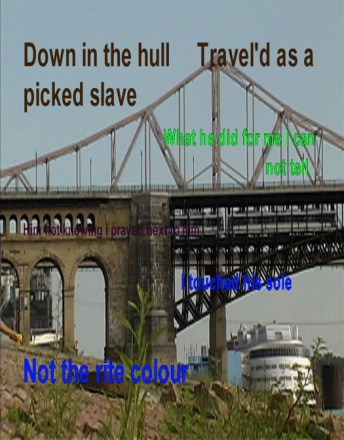 Down in the hullTravel’d as a picked slaveFight’n to prey with meWhat he did for me I can not tell Him not knowing I prayed next to himGrateful to be heldI finally touched his soleI am NOT the rite colour 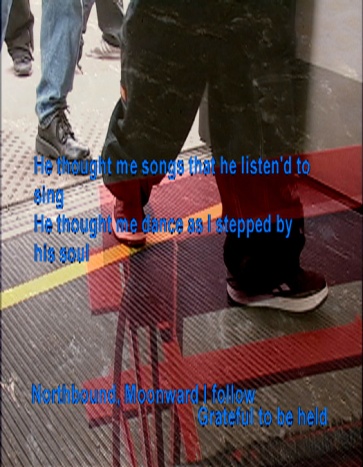 Where did my husband goHe never new I prayed to see himHe thought me songs that he listen’d to singHe thought me dance as I stepped by his soulI note the wright couleourWhere is my husband?He weights for me in his paradise blueOnce thereDead in the nets the ships clutchThanks for gillnet fishing I weary not for him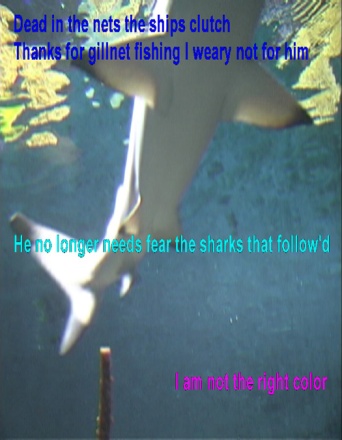 He no longer needs fear the sharks that follow’dI am not the right color.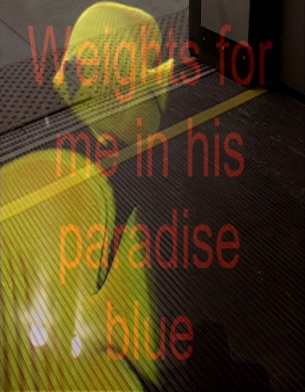 Wait in’ for himHe weights for meKingdom of white bonesIs his the home for me?I meet his brother who’s my brother tooIN the hull We sleep togetherI rememoried it was himHe was taken awaySeparated by colour againI’m not the right color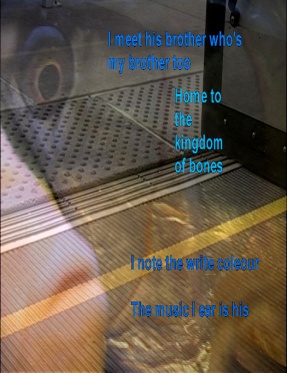 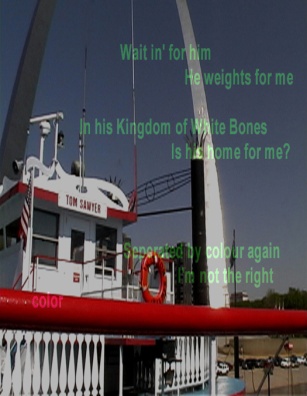 